Ақпарат 1 желтоқсан - Қазақстан Республикасының Тұңғыш Президенті күніне арналған өткізілген іс-шаралар туралыҚазақстан Республикасының Тұңғыш Президенті күніне арналған іс-шаралар 26 қарашадан басталды. Бірінші қабатта "Қазақ халқының ұлы ұлы" атты ақпараттық стенд безендірілді.А. Назар аударыңыз!Сондай-ақ Президент туралы материалдар "ұлы халықтың ұлы ұлы"кітапханалық стендінде орналастырылған.26-30 қараша аралығында сынып жетекшілері "Қазақстан Республикасының Президенті", "Президент және халық", "Тәуелсіз Қазақстанның қалыптасуы мен дамуындағы Ұлт Көшбасшысының рөлі"тақырыбында сынып сағаттары, патриоттық сабақтар өткізді.  Балалар Президенттің өмірі мен еңбек қызметі, Қазақстан Республикасы Тұңғыш Президентінің мұражайы туралы білді. Осының бәрі Қазақстан туралы викториналармен, конкурстармен араласты.26 қараша күні 1-11 сынып оқушыларына арналған "Елі сүйген, елін сүйген Елбасы" атты салтанатты жиын өтті.                                    Қазақстан Республикасының Тұңғыш Президенті Нұрсұлтан Әбішұлы Назарбаев оның бірлігін, Конституцияны, адам мен азаматтың құқықтары мен бостандықтарын қорғауды қамтамасыз еткен жаңа тәуелсіз мемлекеттің негізін қалаушы болып табылады. ҚР Тұңғыш Президентінің жетістіктері Нұрсұлтан Назарбаев халық тарапынан үлкен құрмет пен сенім тудырады. Бүгін Қазақстан халықаралық қоғамдастық қазіргі заманғы демократиялық мемлекет ретінде танылды. Мектеп үгітбригадасы Қазақстан Республикасының Тұңғыш Президенті Күнін мерекелеу – бұл Мемлекет басшысына оның ерен еңбегі үшін құрмет көрсету екенін тағы да еске салды. Жиында айтылды оқушылары, оқудағы үздік жетістіктері үшін.27 қарашада 1-9 сынып оқушылары Тұңғыш Президент күніне арналған"Менің Қазақстаным" суреттер байқауына қатысты. Байқаудың мақсаты-шығармашылық қабілеттерін қалыптастыру; балалардың сурет салу саласында дарындылық белгілерін анықтау; өз Отанын сүюге тәрбиелеу. Балалар осы конкурсқа қызығушылықпен және ерекше белсенділікпен қарады. Суреттер жарқын және мазмұнды болып шықты,өзінің балалық шақтарымен және қиялдың түпнұсқасымен, шындықты қабылдаудың біртума еместігімен таң қалдырды.                                                      28 қараша күні 5-11 сынып оқушылары үшін "Балалық шағымның аспаны" атты фильм көрсетілді.Назар аударыңыз!                    29 қараша-тарих мұғалімі И. В. Студенком "мемлекеттің қалыптасуындағы көшбасшының рөлі" атты конференция өткізді, оған 9-11 сынып оқушылары қатысты. Іс-шараның мақсаты мен міндеттері оқушылардың Қазақстан халқының Көшбасшысы, Қазақстан Республикасының Тұңғыш Президенті Нұрсұлтан Әбішұлы Назарбаев туралы білімдерін тереңдету; оқушылардың бойында азаматтық жауапкершілік сезімін, өз елі алдындағы азаматтық борышын қалыптастыру; Отан мүддесіне қызмет етуге дайындығы мен қабілеті; оқушылардың танымдық қабілеттерін дамыту. Конференцияға қатысушылар шынайы фактілерге сүйене отырып, өз пікірлерін айтып, Н. туралы слайдтық презентацияны тамашалады.А. Назарбаева.                                                                               ҚР Тұңғыш Президенті күні қарсаңында 6г сынып оқушылары үшін "ұлы халықтың ұлы ұлы ұлы ұлы" әңгімесі өткізілді. Олар Президенттің өмірбаянымен танысты. Президенттің лауазымдық мәртебелері мен нышандары туралы білді. Қазақ тілі мен әдебиеті мұғалімдері Шымырбаева М. А. және Жетписова А. К. мемлекетіміздің қалыптасу тарихын айтып берді. 30.11.18 ж. № 1 ЖББ ОМ.М. Горький атындағы әлеуметтік педагог Бейсекеева З. Р. және дене шынықтыру мұғалімі Билалов С. И. "бірге - тату отбасы" атты отбасылық спорттық іс-шара өткізді .  Ең спорттық отбасы атағы үшін алты адамнан тұратын үш команда күресті: екі ересек (әкесі мен анасы) және үш бала. Іс-шараның мақсаты-салауатты өмір салтын насихаттау,отбасын дене шынықтыру мен спортқа баулу, халықтың әлеуметтік қорғалмаған топтарының отбасыларын қолдау.  	Қатысушылар жарысты, жанкүйерлер оларды қатты қолдады,ал қазылар алқасы конкурстарды білікті бағалады. Әр команда мүшесі өз қоржынына барынша көп ұпай әкелуге тырысты. Біреулерде бұл жақсы болды, біреулерде өте жақсы емес, бірақ жалпы барлық отбасылар тырысты және өте лайықты көрінді. Сайыс қорытындысы бойынша үшінші орынды "Сұңқар" командасы, екінші орынды "Большая компания" командасы (Рахимбаевтар отбасы) иеленді. Жарыс жеңімпазы болып "Убойная сила" (Пак отбасы) командасы атанды.    Барлық қатысушыларға грамоталар мен сыйлықтар берілді.  Қатысушылар да, жанкүйерлер де жарыстан үлкен рахат және көптеген жаңа әсер алды. Қазақстандық патриотизмді тәрбиелеу, өз елі үшін мақтаныш, өз Президентін тәрбиелеу мақсатында 1-11 сынып оқушылары үшін бірыңғай сынып сағаты өткізілді: "Президенттік - мемлекеттілікті білдіреді" слайдтар көрсетілді. Балалар Президенттің өмірбаянымен, оның отбасымен, әуестігімен танысты. Сыныптан тыс іс-шара оқушылардың адамгершілік нормалары мен ережелерін, Қазақстан Республикасының шынайы азаматының жеке басының қасиеттерін дамыту үшін қажетті мінез-құлық үлгілерін меңгеруіне ықпал етті. Барлық өткізілген іс-шаралар оқушылардың бойында азаматтық патриотизмді қалыптастыруға, Н. а. өмірбаяндық білімін кеңейтуге ықпал етті.А. Өз елі мен президенті үшін мақтаныш сезімін тәрбиелеу. 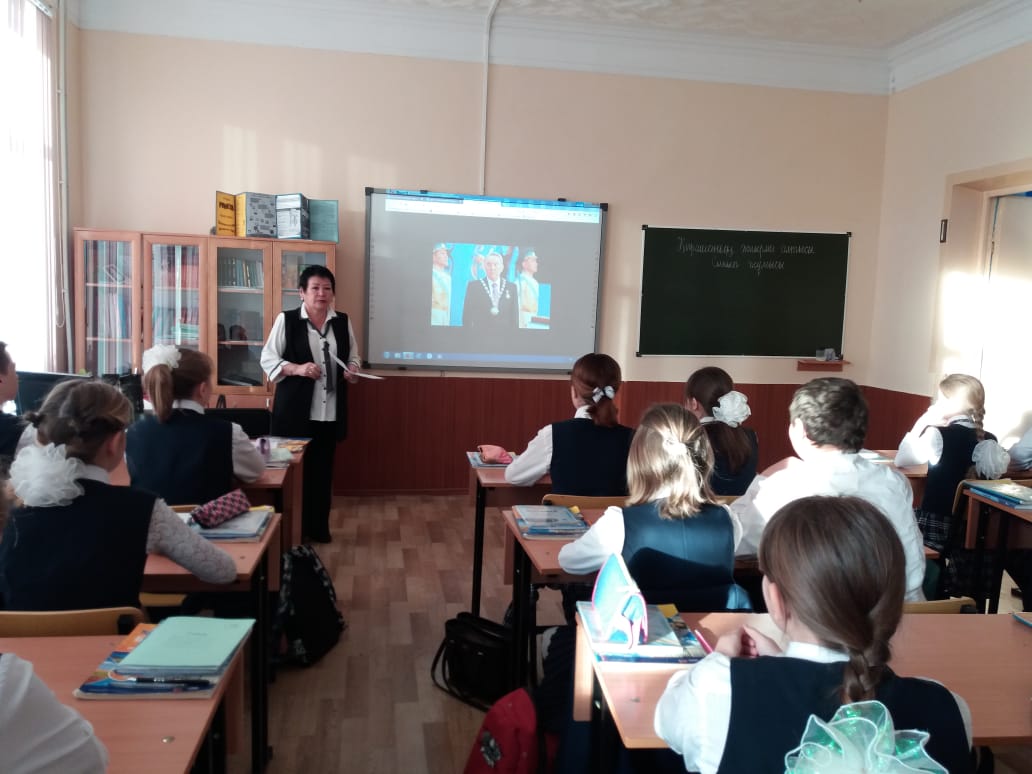 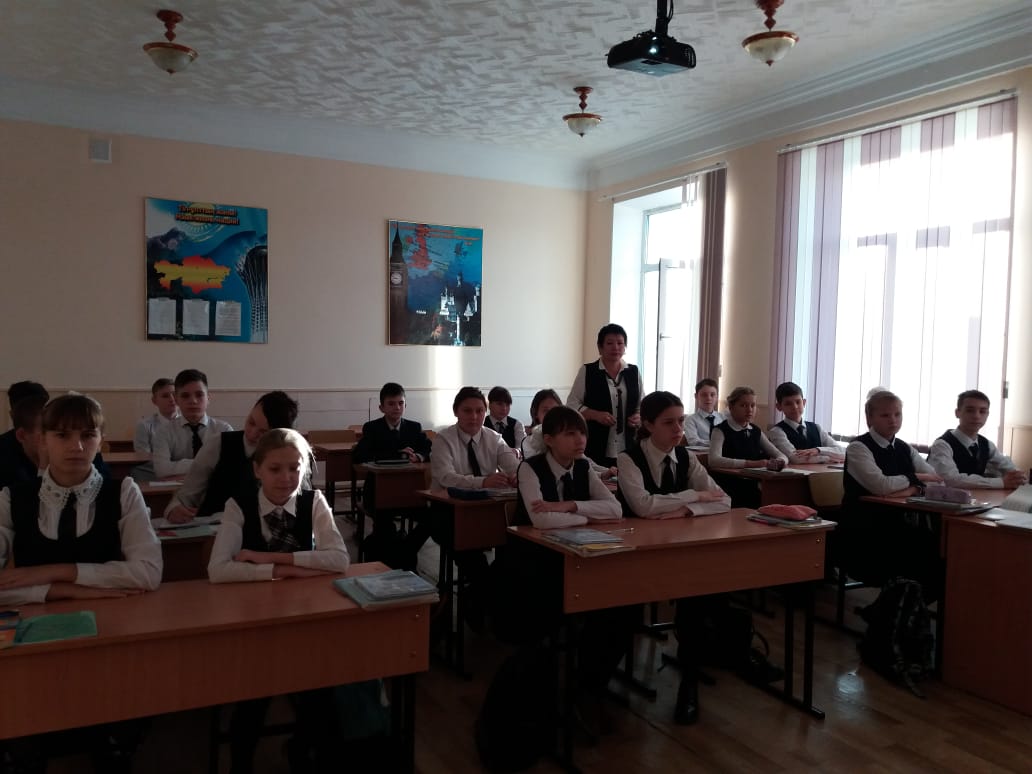 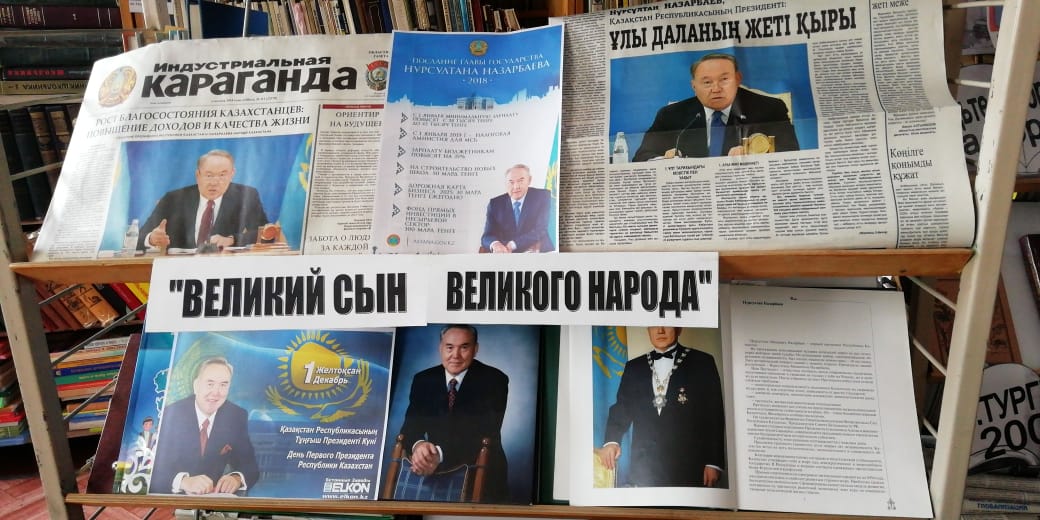 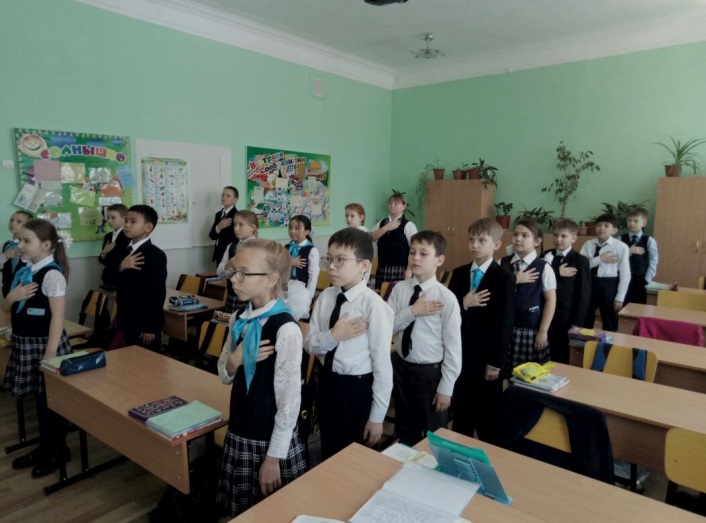 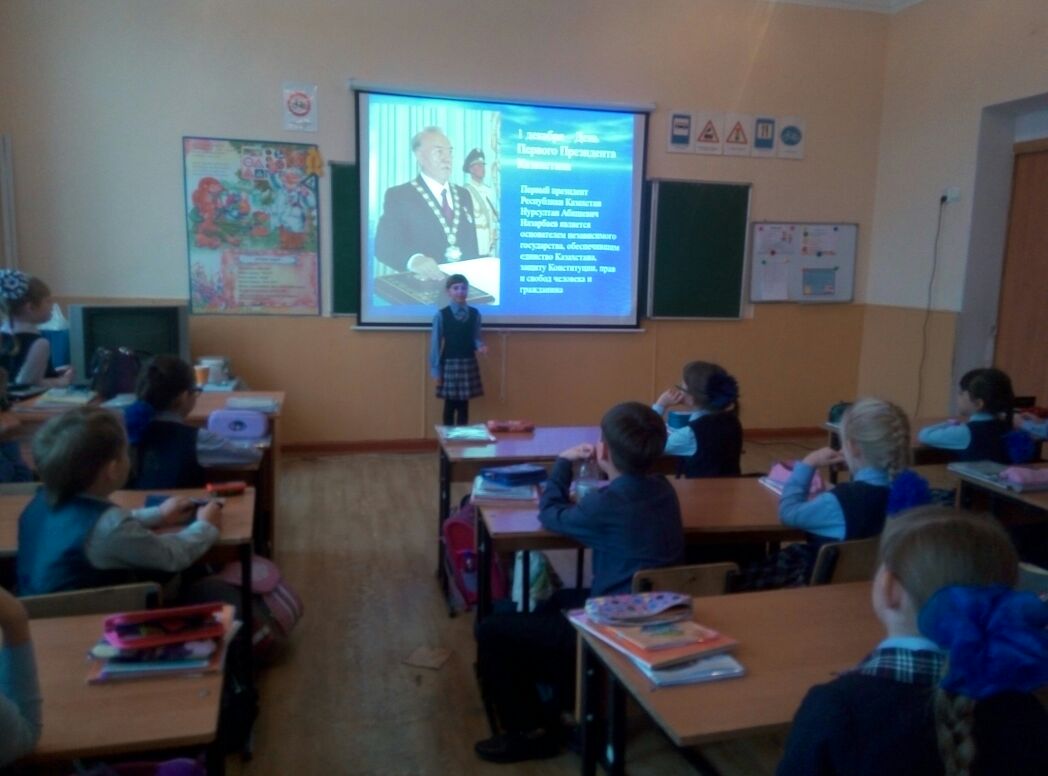 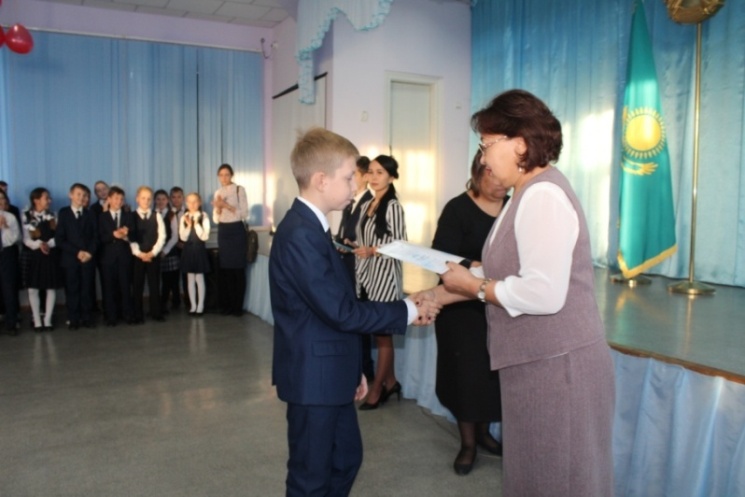 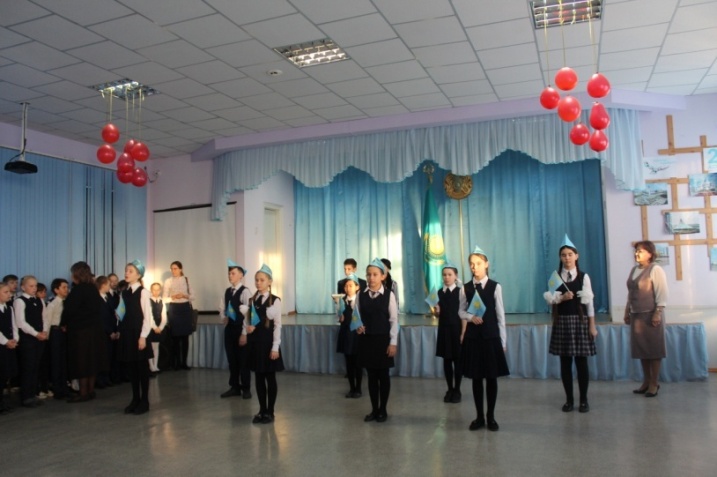 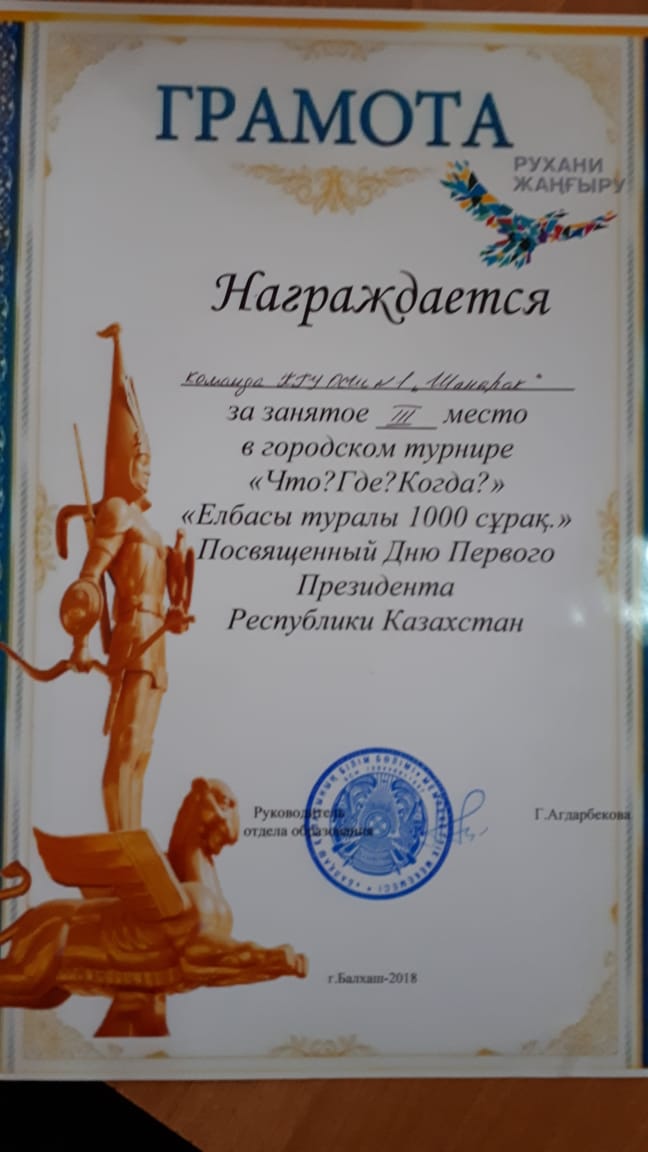 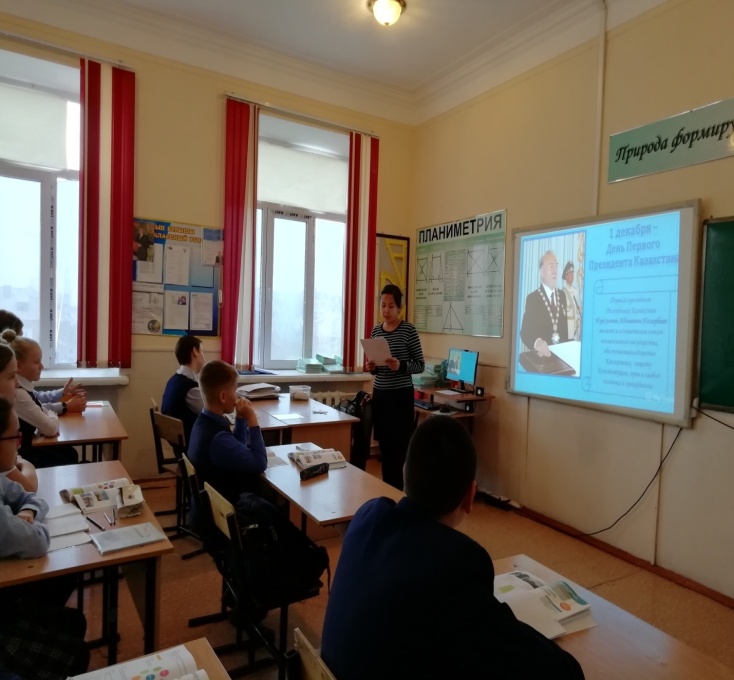 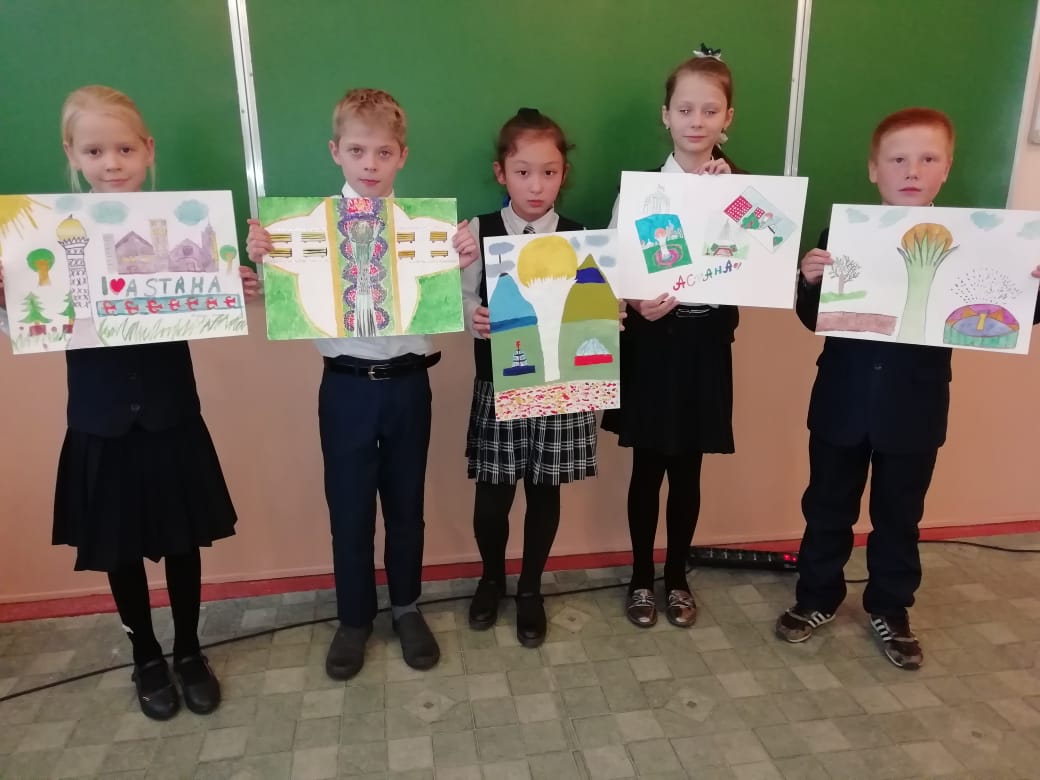 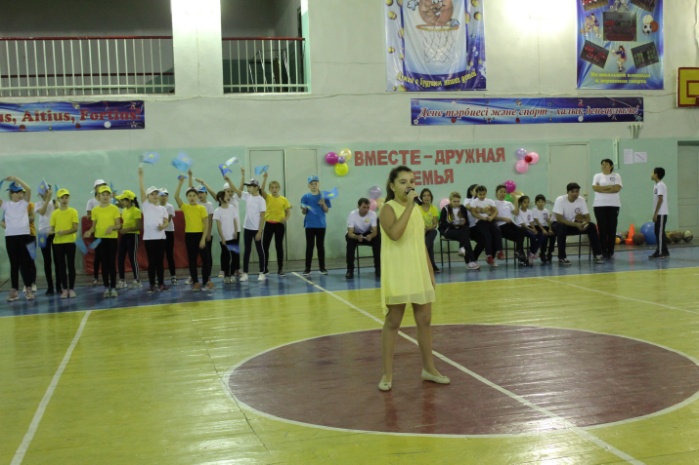 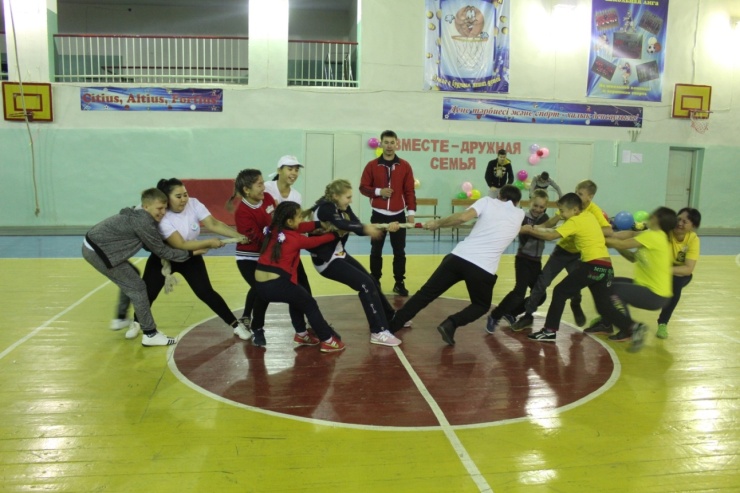 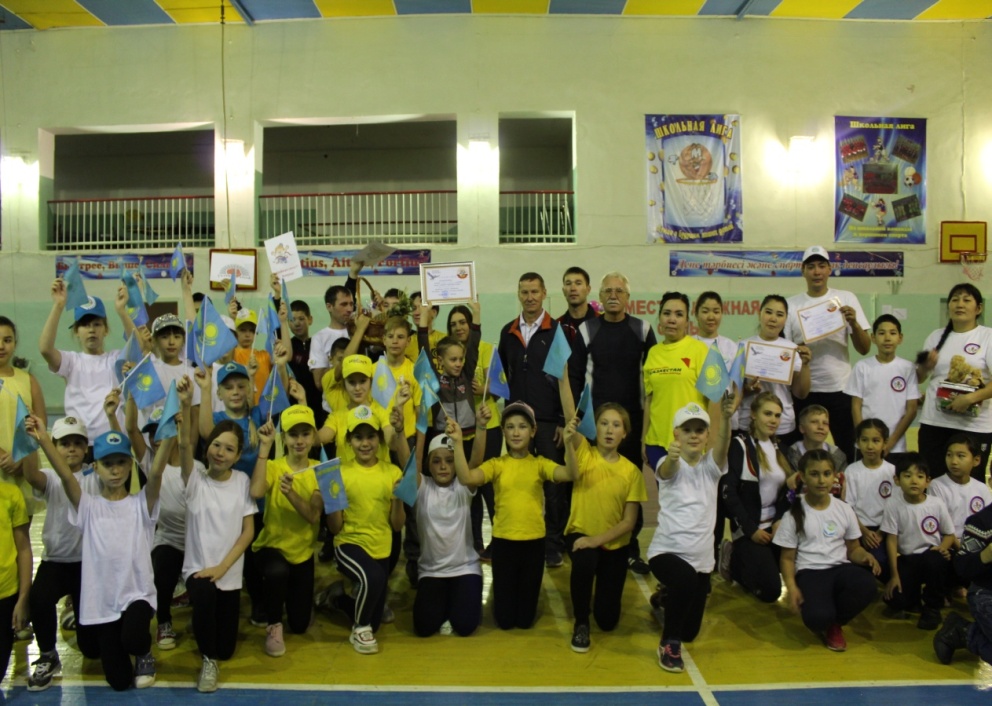 